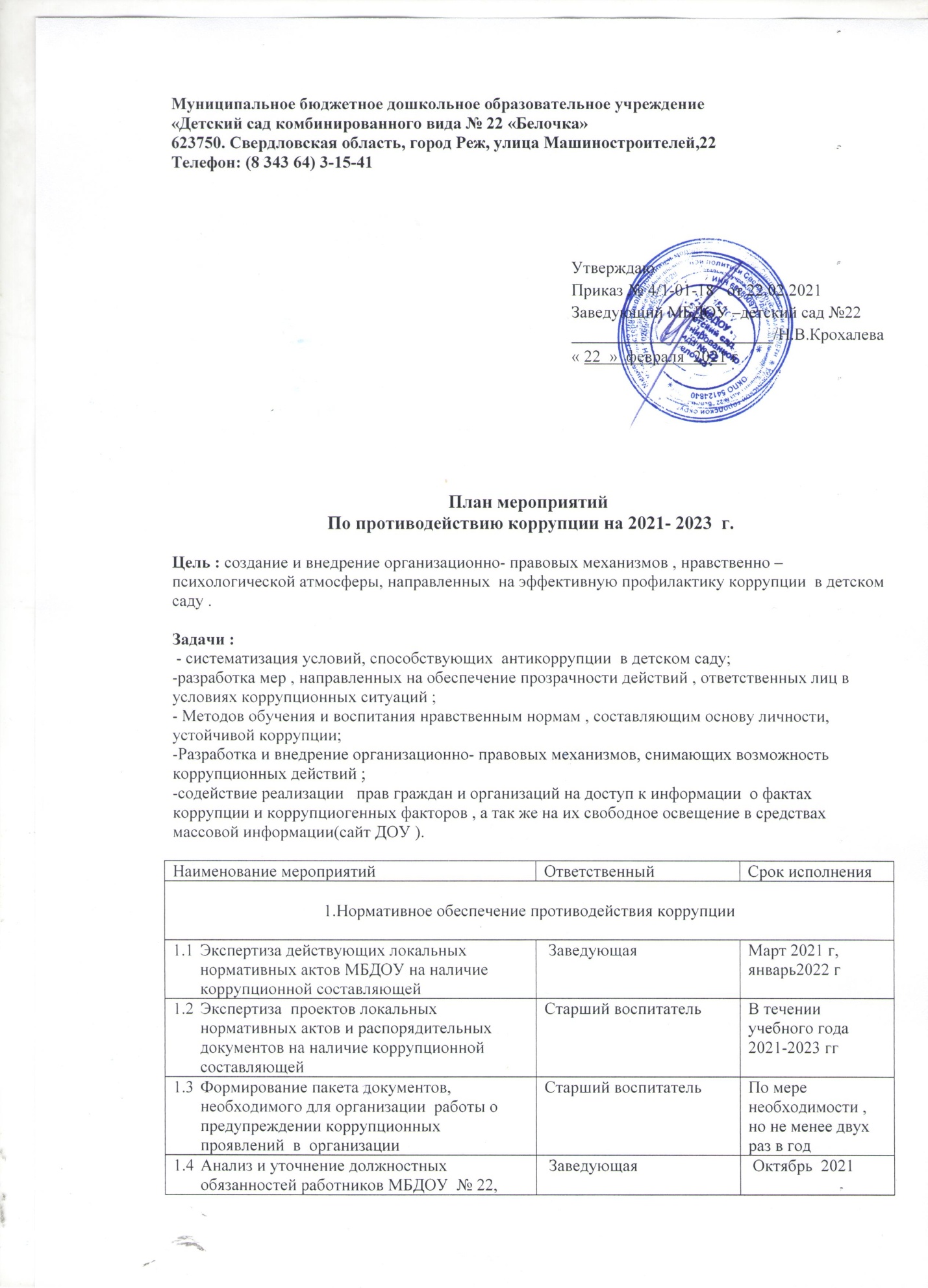 Муниципальное бюджетное дошкольное образовательное учреждение«Детский сад комбинированного вида № 22 «Белочка»623750. Свердловская область, город Реж, улица Машиностроителей,22Телефон: (8 343 64) 3-15-41План мероприятий  По противодействию коррупции на 2021- 2023  г.Цель : создание и внедрение организационно- правовых механизмов , нравственно –психологической атмосферы, направленных  на эффективную профилактику коррупции  в детском саду .Задачи :  - систематизация условий, способствующих  антикоррупции  в детском саду;-разработка мер , направленных на обеспечение прозрачности действий , ответственных лиц в условиях коррупционных ситуаций ;- Методов обучения и воспитания нравственным нормам , составляющим основу личности, устойчивой коррупции;-Разработка и внедрение организационно- правовых механизмов, снимающих возможность коррупционных действий ;-содействие реализации   прав граждан и организаций на доступ к информации  о фактах коррупции и коррупциогенных факторов , а так же на их свободное освещение в средствах массовой информации(сайт ДОУ ).Утверждено приказом МДОУ «Детский сад «Белочка» от 19.01.2021  № 01- 09/15План мероприятий по противодействию коррупции в муниципальном дошкольном образовательном учреждении«Детский сад «Белочка» на 2021 год. УтверждаюПриказ № 4/1-01-18   от 22.02.2021Заведующий МБДОУ –детский сад №22________________________/Н.В.Крохалева« 22  »  февраля  2021 гНаименование мероприятий ОтветственныйСрок исполнения                                    1.Нормативное обеспечение противодействия коррупции                                     1.Нормативное обеспечение противодействия коррупции                                     1.Нормативное обеспечение противодействия коррупции Экспертиза действующих локальных нормативных актов МБДОУ на наличие коррупционной составляющей  Заведующая Март 2021 г, январь2022 гЭкспертиза  проектов локальных нормативных актов и распорядительных документов на наличие коррупционной составляющейСтарший воспитательВ течении учебного года 2021-2023 ггФормирование пакета документов, необходимого для организации  работы о предупреждении коррупционных проявлений  в  организации Старший воспитательПо мере необходимости , но не менее двух раз в годАнализ и уточнение должностных обязанностей работников МБДОУ  № 22, исполнение  которых в наибольшей мере подвержено риску коррупционных проявлений  Заведующая  Октябрь  2021Разработка и утверждение этического кодекса работников МБДОУ Заведующая, старший воспитательОктябрь 2022 г1.6.Организация и проведение антикорруп-ционного образования работников. Усиление персональной ответственности педагогических работников за неправомерно принятые решения в рамках служебных полномочий и за другие проявления бюрократизма заведующая В течение учебного года 1.7. Ежегодное рассмотрение вопросов ис-полнения законодательства о борьбе с кор-рупцией на рабочих совещаниях, педагогиче-ских советах. Приглашение на педагогические советы членов Родительского комитета заведующая В течение учебного года 2021 -2023 1.8. Привлечение к дисциплинарной ответст-венности педагогических работников, не принимающих должных мер по обеспечению исполнения антикоррупционного  законода-тельства. заведующая В течение срока действия плана 2. Повышение эффективности управления организацией в целях предупреждения кор-рупции 2. Повышение эффективности управления организацией в целях предупреждения кор-рупции 2. Повышение эффективности управления организацией в целях предупреждения кор-рупции 2.1. Организация системы внутреннего контроля финансово-хозяйственной деятельности организации комиссия, назначенная заведующей МБДОУ 2 раза в год 2.2. Назначение лиц, ответственных за осу-ществление мероприятий по профилактике коррупции в МБДОУ заведующая февраль3. Организация взаимодействия с правоохранительными органами 3. Организация взаимодействия с правоохранительными органами 3. Организация взаимодействия с правоохранительными органами 3.1. Выступление сотрудников правоохрани-тельных органов на совещаниях при заве-дующей, педагогических советах с информацией о коррупционной обстановке в сфере образования старший воспитатель Сентябрь, 2022 г4. Организация взаимодействия с родителями и общественностью 4. Организация взаимодействия с родителями и общественностью 4. Организация взаимодействия с родителями и общественностью 4.1. Размещение на официальном сайте плана финансово-хозяйственной деятельности ор-ганизации и отчета о его исполнении заведующая, делопроизводитель Май 2021г 4.2. Ведение на официальном сайте рубрики "Противодействие коррупции" старший воспитатель, делопроизводитель В течение учебного года 2021 -20234.3. Проведение социологического исследо-вания среди родителей по теме "Удовлетво-ренность потребителей образовательных услуг качеством обучения в организации" старший воспитатель Ноябрь, март  2021 , 2022 г4.4. Организация телефона "горячей линии" с руководством управления образования и прямой телефонной линии с руководством организации для звонков по фактам вымогательства, взяточничества и других проявлений коррупции и правонарушений заведующая, делопроизводитель По плану Управления образования 4.5. Осуществление личного приема граждан заведующей по вопросам проявлений кор-рупции и правонарушений заведующая В течение учебного года 4.6. Обеспечение соблюдения порядка адми-нистративных процедур по приему и рас-смотрению жалоб и обращений граждан заведующая В течение учебного года 4.7. Экспертиза жалоб и обращений граждан, поступающих через системы общего пользо-вания (почтовый, электронный адреса, теле-фон) на действия (бездействия) работников с точки зрения наличия в них сведений о фактах коррупции заведующая В течение учебного года 4.8. Проведение родительских собраний на тему "Защита законных интересов несовер-шеннолетних от угроз, связанных с коррупцией" старший воспитатель, воспитатели Ноябрь 4.9. Обеспечение наличия в свободном доступе журнала учета сообщений о совершении коррупционных правонарушений в организа-ции и журнала учета мероприятий по контролю за совершением коррупционных правонарушений заведующая, делопроизводитель В течение учебного года 2021-20234.10. Ежегодное рассмотрение вопросов исполнения законодательства о борьбе с коррупцией на рабочих совещаниях, педагогических советах заведующая В течение учебного года 2021-20234.11. Создание системы оценки качества воспитания и обучения в МБДОУ с использованием процедур: - аттестация педагогических и руководящих кадров; - самоанализ деятельности МБДОУ заведующая, старший воспитатель В течение учебного года 2021-20234.12. Усиление контроля за недопущением фактов неправомерного взимания денежных средств с родителей (законных представителей) в МБДОУ заведующая В течение учебного года 2021-20234.13. Организация систематического контроля за выполнением законодательства о про-тиводействии коррупции в МБДОУ при ор-ганизации работы по вопросам охраны труда заведующая, ответст-венный за охрану труда в МБДОУ В течение учебного года 2021-20235. Правовое просвещение и повышение антикоррупционной компетентности работников организации 5. Правовое просвещение и повышение антикоррупционной компетентности работников организации 5. Правовое просвещение и повышение антикоррупционной компетентности работников организации 5.1. Мониторинг изменений действующего законодательства в области противодействия коррупции заведующая В течение учебного года 2021 г5.2. Рассмотрение вопросов исполнения за-конодательства о борьбе с коррупцией на со-вещаниях при заведующей, педагогических советах старший воспитатель В течение учебного года 2021 -20235.3. Проведение консультаций работников МБДОУ сотрудниками правоохранительных ор-ганов по вопросам ответственности за коррупци-онные правонарушения старший воспитатель По мере необходимости 5.4. Оформление стендов "Коррупции – нет!", разработка памяток для работников МБДОУ по вопросам коррупционных проявлений в сфере образования старший воспитатель Ноябрь 2021 , декабрь 2022 г6. Осуществление контроля финансово-хозяйственной и образовательной деятельности организации в целях предупреждения коррупции 6. Осуществление контроля финансово-хозяйственной и образовательной деятельности организации в целях предупреждения коррупции 6. Осуществление контроля финансово-хозяйственной и образовательной деятельности организации в целях предупреждения коррупции 6.1. Осуществление контроля за целевым ис-пользованием бюджетных средств, в т. ч. вы-деленных на ремонтные работы заведующая,  заведующей по хозяйству В течение учебного года 2021 -20236.2. Осуществление контроля, в т. ч. общест-венного, за использованием внебюджетных средств и распределением стимулирующей части фонда оплаты труда заведующая, председатель профсоюзного комитета В течение учебного года 2021 -20236.3. Организация систематического контроля за выполнением актов выполненных работ по проведению ремонта в МБДОУ заведующей по хозяйствуВ течение учебного года 2021 -20237. Совершенствование организации деятельности МБДОУпо размещению Муниципального заказ7. Совершенствование организации деятельности МБДОУпо размещению Муниципального заказ7. Совершенствование организации деятельности МБДОУпо размещению Муниципального заказ7.1. Обеспечение систематического контроля за выполнением условий муниципальных контрак-тов. заведующая постоянно 7.2. Контроль за целевым использованием бюд-жетных средств в соответствии с муниципальными контрактами заведующая постоянно п/пМероприятияМероприятияСроки проведенияОтветственный1.1.Мониторинг изменений действующего законодательства в области противодействия коррупцииПостоянноЗаведующий 2.Разработка плана мероприятий по противодействию коррупции в ДОУ на 2021 год.Разработка плана мероприятий по противодействию коррупции в ДОУ на 2021 год.Декабрь2020 г.Заведующий 3.Утверждение плана мероприятий по противодействию коррупции и размещение на информационном сайте ДОУ.Утверждение плана мероприятий по противодействию коррупции и размещение на информационном сайте ДОУ.Январь 2021 г.Заведующий Ответственный за ведение сайта ДОУ4Назначение ответственного за организацию и реализацию мероприятий по предотвращению коррупции в ДОУ.Назначение ответственного за организацию и реализацию мероприятий по предотвращению коррупции в ДОУ.Январь 2021 гЗаведующий 5.Составление обоснованного плана финансово-хозяйственной деятельности в ДОУ и целевое использование бюджетных средств.Составление обоснованного плана финансово-хозяйственной деятельности в ДОУ и целевое использование бюджетных средств.Декабрь 20120 г.Заведующий 6.Составление обоснованного плана формирования и расходования внебюджетных средств.Составление обоснованного плана формирования и расходования внебюджетных средств.Декабрь 2020 г.Заведующий 7.Распределение стимулирующей части фонда оплаты труда согласно положения об оплате трудаРаспределение стимулирующей части фонда оплаты труда согласно положения об оплате трудаПри тарификации.При наличии финансирования Комиссия по проведению тарификацииКомиссия по распределению стимулирующих выплат8.Правильное распределение бюджетных ассигнований, субсидий, эффективное использование и распределение закупленного в ДОУ.Правильное распределение бюджетных ассигнований, субсидий, эффективное использование и распределение закупленного в ДОУ.Постоянно Заведующий Завхоз9.Предоставление сведений о доходах, имуществе и обязательствах имущественного характера заведующим ДОУПредоставление сведений о доходах, имуществе и обязательствах имущественного характера заведующим ДОУАпрельЗаведующий 10.Обеспечение права населения на доступ к информации о деятельности ДОУ.Размещение на сайте ДОУ нормативно - правовых актов, инструктивно-методических и иных материалов  по антикоррупционной тематике.Размещение информации о телефонах специалистов  Управления образования Удорского района на стендах и сайте – Интернет для приема сообщений о фактах коррупционных проявлений;размещение на сайте ДОУ плана мероприятий по противодействию коррупции.Обеспечение права населения на доступ к информации о деятельности ДОУ.Размещение на сайте ДОУ нормативно - правовых актов, инструктивно-методических и иных материалов  по антикоррупционной тематике.Размещение информации о телефонах специалистов  Управления образования Удорского района на стендах и сайте – Интернет для приема сообщений о фактах коррупционных проявлений;размещение на сайте ДОУ плана мероприятий по противодействию коррупции.В течение 3 дней после принятия или полученияПостоянноЯнварь 2021 г Заведующий Ответственный за ведение сайта11.Организация работы  с жалобами, заявлениями граждан  о злоупотреблении служебным положением, фактах вымогательства, взяток.Организация работы  с жалобами, заявлениями граждан  о злоупотреблении служебным положением, фактах вымогательства, взяток.По мере поступления Заведующий 12.Осуществление экспертизы обращений граждан, в том числе повторных, с точки зрения наличия о фактах коррупции и проверки наличия фактов, указанных в обращениях.Осуществление экспертизы обращений граждан, в том числе повторных, с точки зрения наличия о фактах коррупции и проверки наличия фактов, указанных в обращениях.По мере поступленияКомиссия по противодействию коррупции13.Проведение разъяснительной работы с работниками ДОУ:о недопустимости принятия подарков в связи с их должностным положением;по положениям законодательства РФ о противодействие коррупции в том числе об установлении наказания за коммерческий подкуп, получение и дачу взятки;о недопущении поведения, которое может восприниматься окружающими, как обещание или предложение дачи взятки либо как согласие принять взятку или как просьба принять взятку.Проведение разъяснительной работы с работниками ДОУ:о недопустимости принятия подарков в связи с их должностным положением;по положениям законодательства РФ о противодействие коррупции в том числе об установлении наказания за коммерческий подкуп, получение и дачу взятки;о недопущении поведения, которое может восприниматься окружающими, как обещание или предложение дачи взятки либо как согласие принять взятку или как просьба принять взятку.В течение годаКомиссия по противодействию коррупцииЗаведующий 14.Включение вопроса по противодействию коррупции в ДОУ на педагогических советах, общих собраниях работников, родительских собраниях.Включение вопроса по противодействию коррупции в ДОУ на педагогических советах, общих собраниях работников, родительских собраниях.Общее собрание работников – январь- педагогический совет – майРодительское собрание - сентябрь Заведующий Воспитатели 15.Доведение информации о выявленных случаях коррупции до правоохранительных органов.Доведение информации о выявленных случаях коррупции до правоохранительных органов.По выявлениюЗаведующий 16.Организация приема, перевода и отчисления воспитанников в ДОУ согласно порядку приема.Организация приема, перевода и отчисления воспитанников в ДОУ согласно порядку приема.Постоянно Заведующий 17.Организация систематического контроля за выполнением актов выполненных работ по проведению ремонта в ДОУ.Организация систематического контроля за выполнением актов выполненных работ по проведению ремонта в ДОУ.После проведения работЗаведующий 18.Размещение на официальном сайте ДОУ ежегодного отчета о финансово-экономической деятельности ДОУ за  текущий год.Размещение на официальном сайте ДОУ ежегодного отчета о финансово-экономической деятельности ДОУ за  текущий год.По мере предоставления бухгалтериейЗаведующий ответственный за ведение сайта19.Размещение в сети интернет публичного отчета заведующего ДОУ  (самообследование)Размещение в сети интернет публичного отчета заведующего ДОУ  (самообследование)до 20 апреля Ответственный за сайт 20.Проведение анализа трудовых договоров, должностных инструкций работников и Устава ДОУ с учетом интересов усиления борьбы с коррупцией.Проведение анализа трудовых договоров, должностных инструкций работников и Устава ДОУ с учетом интересов усиления борьбы с коррупцией.Август Заведующий 21.Организация общественного контроля и оценки коррупционности в ДОУ путем включения представителей родительского комитета ДОУ, трудового коллектива в составы наградных, конкурсных комиссий.Организация общественного контроля и оценки коррупционности в ДОУ путем включения представителей родительского комитета ДОУ, трудового коллектива в составы наградных, конкурсных комиссий.В течение годаКомиссия по противодействию коррупции22.Усиление контроля за недопущением фактов неправомерного взимания денежных средств с родителей (законных представителей)Усиление контроля за недопущением фактов неправомерного взимания денежных средств с родителей (законных представителей)Постоянно Заведующий   23.Привлечение к дисциплинарной ответственности работников ДОУ, не принимающих должных мер по исполнению антикоррупционного законодательства.Привлечение к дисциплинарной ответственности работников ДОУ, не принимающих должных мер по исполнению антикоррупционного законодательства.По  фактуЗаведующий Комиссия по противодействию коррупции24.Организация и проведение различных мероприятий:-оформление стенда в ДОУ;-проведение общего родительского собрания на тему «Защита законных интересов несовершеннолетних от угроз, связанных с коррупцией»- выпуск буклетов, памяток о вредном  влиянии   коррупции.-анализ исполнения Плана мероприятий противодействия коррупции в ДОУ.Организация и проведение различных мероприятий:-оформление стенда в ДОУ;-проведение общего родительского собрания на тему «Защита законных интересов несовершеннолетних от угроз, связанных с коррупцией»- выпуск буклетов, памяток о вредном  влиянии   коррупции.-анализ исполнения Плана мероприятий противодействия коррупции в ДОУ.В течение годаДекабрь 2021 гЗаведующий Ответственный за работу по противодействию коррупции.Заведующий25Привлечение  родительской общественности по вопросам участия в управлении ДОУ в установленном законодательстве порядкеПривлечение  родительской общественности по вопросам участия в управлении ДОУ в установленном законодательстве порядкеПостоянно Общее родительское собраниеРодительский комитет26Проведение международного  Дня противодействия коррупции с привлечением всех участников образовательного процессаПроведение международного  Дня противодействия коррупции с привлечением всех участников образовательного процессаДекабрь 2021 Заведующий Ответственный за работу по противодействию коррупции